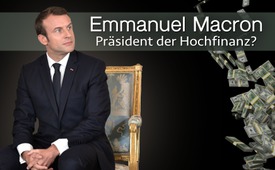 Emmanuel Macron – Präsident der Hochfinanz?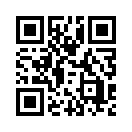 Emmanuel Macron wurde durch die Macht der Hochfinanz und unter massivem Einsatz aller europäischen Medien zum neuen Präsidenten Frankreichs aufgebaut. Wie kann ein Präsident, der bis zu seiner politischen Karriere einzig die Vorteile der Hochfinanz und Großkonzerne kannte, nun die Interessen der Bürger vertreten?Die Erfolgsgeschichte von Emmanuel Macron, dem neuen französischen Präsidenten, zeigt, welche Macht die Hochfinanz beim Aufbau von Politikern hat. Seine Karriere spricht Bände. Mit 31 Jahren wurde er Investmentbanker bei der Pariser Investmentbank Rothschild & Cie. Im Jahr 2012 begleitete Macron für die Rothschildbank schon eine der größten Übernahmen des Jahres: Für 11,9 Milliarden US-Dollar ging die Säuglingsnahrungssparte des US-Pharmakonzerns Pfizer an den Nahrungsmittelkonzern Nestlé. Das brachte ihm eine Partnerschaft mit Rothschild ein. Spätestens seit dem 31.5.2014, als er zu Gast beim Bilderbergertreffen in Kopenhagen war, wurden die Weichen für seinen politischen Aufstieg gestellt. Schon im August desselben Jahres ernannte man ihn unter Präsident Hollande zum Wirtschaftsminister.
So wurde Macron durch die Macht der Hochfinanz und unter massivem Einsatz aller europäischen Medien zum neuen Präsidenten aufgebaut. Das zeigt, wie leicht die Bevölkerung zu manipulieren ist. Wie kann ein Präsident, der bis zu seiner politischen Karriere einzig die Vorteile der Hochfinanz und Großkonzerne kannte, nun die Interessen der Bürger vertreten?von pg.Quellen:https://www.macht-steuert-wissen.de/2170/frankreich-wahl-macrons-geheimnis-eine-marionette-der-rothschilds/
https://www.kla.tv/10325Das könnte Sie auch interessieren:#EmmanuelMacron - www.kla.tv/EmmanuelMacron

#Frankreich - www.kla.tv/FrankreichKla.TV – Die anderen Nachrichten ... frei – unabhängig – unzensiert ...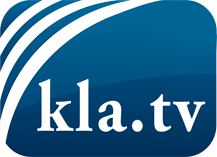 was die Medien nicht verschweigen sollten ...wenig Gehörtes vom Volk, für das Volk ...tägliche News ab 19:45 Uhr auf www.kla.tvDranbleiben lohnt sich!Kostenloses Abonnement mit wöchentlichen News per E-Mail erhalten Sie unter: www.kla.tv/aboSicherheitshinweis:Gegenstimmen werden leider immer weiter zensiert und unterdrückt. Solange wir nicht gemäß den Interessen und Ideologien der Systempresse berichten, müssen wir jederzeit damit rechnen, dass Vorwände gesucht werden, um Kla.TV zu sperren oder zu schaden.Vernetzen Sie sich darum heute noch internetunabhängig!
Klicken Sie hier: www.kla.tv/vernetzungLizenz:    Creative Commons-Lizenz mit Namensnennung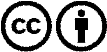 Verbreitung und Wiederaufbereitung ist mit Namensnennung erwünscht! Das Material darf jedoch nicht aus dem Kontext gerissen präsentiert werden. Mit öffentlichen Geldern (GEZ, Serafe, GIS, ...) finanzierte Institutionen ist die Verwendung ohne Rückfrage untersagt. Verstöße können strafrechtlich verfolgt werden.